BioDistrict New Orleans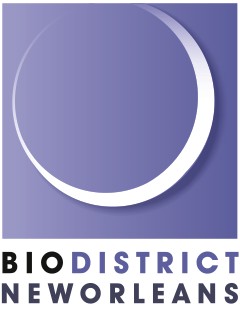 Board of Commissioners Meeting NoticeOctober 7, 20203 p.m. – 4 p.m.Location: New Orleans Business Alliance Zoom    Join Zoom    https://us02web.zoom.us/j/9551395122    Meeting ID: 955 139 5122+13017158592,,9551395122# US (Germantown)+13126266799,,9551395122# US (Chicago)Certification Under JBE 2020-30 Related to Open Meetings The Board of Commissioners of the BioDistrict New Orleans is unable to operate due to quorum requirements. The public is invited to observe and provide input to the Board via email. A person may email a comment related to a particular actionable agenda item upon which a vote is to be taken. Emails should be sent to cteddleton@nolaba.org. Please include your name and the agenda item you wish to comment on.